две задачи данные для задачи (N=12, M=3) текст задач в приложении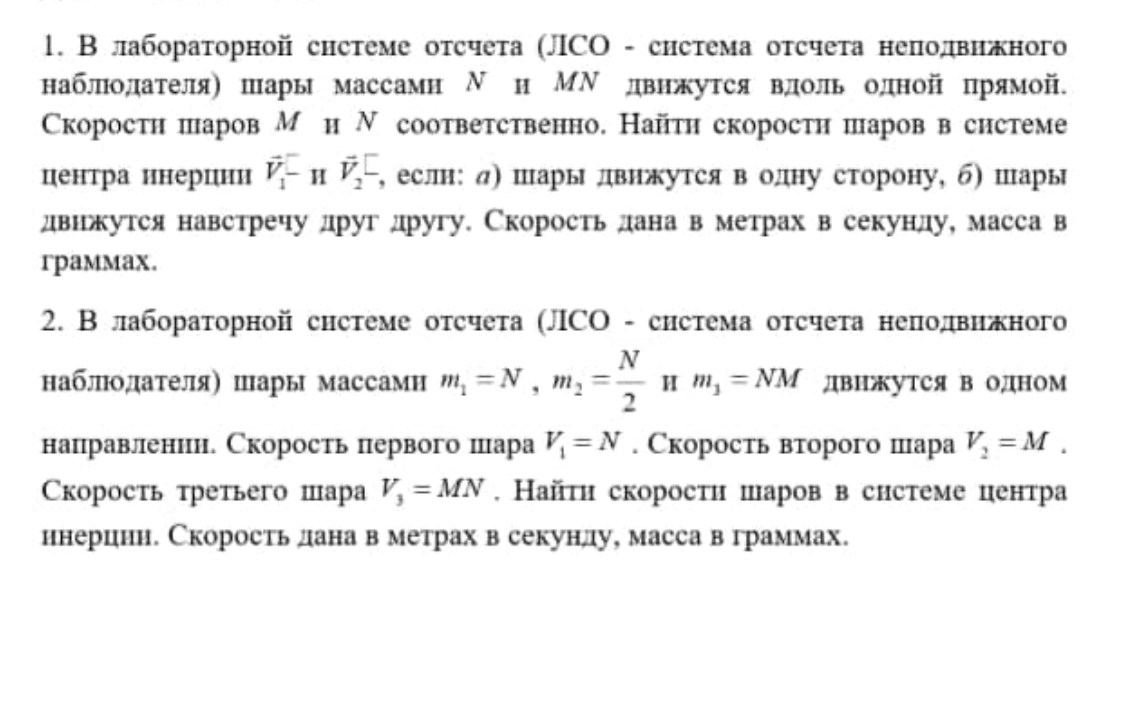 